FORMULÁRIO PARA INTERPOSIÇÃO DE RECURSO AO PROCESSO SELETIVO DISCENTESOLICITAÇÃO A revisão e recontagem referem-se aos itens discutidos abaixo. Estou ciente de que da revisão solicitada pode resultar a não alteração da pontuação ou sua alteração para mais ou para menos.Apresento, no quadro em anexo, a minha solicitação, seguida dos argumentos para subsidiar a análise do pleito.À Comissão de Seleção do Programa de Pós-Graduação emRequerente: [  ] [  ] [  ] [  ] [  ] [  ] [  ] [  ] [  ] [  ] [  ] [  ] [  ] [  ]Nº do Edital: [  ] [  ] [  ] [  ] [  ] [  ]CPF: [  ] [  ] [  ] [  ] [  ] [  ]E-mail: [  ] [  ] [  ] [  ] [  ] [  ]Telefone:Telefone: [  ] [  ] [  ] [  ] [  ]Venho solicitar a V. Sa. revisão e recontagem da pontuação a mim atribuída na com base na fundamentação a seguir. com base na fundamentação a seguir. 1. Não serão admitidos requerimentos em formato ou meio distintos do presente formulário de recurso. 2. Os recursos protocolados por meio da via eletrônica devem conter apenas o preenchimento dos Campos próprios, quaisquer anexos que não sejam o presente formulário não serão apreciados. 3. A fundamentação deve ser inserida no campo ARGUMENTAÇÃO DO(A) CANDIDATO(A). 4. O recurso sem assinatura do candidato será automaticamente desconsiderado.ARGUMENTAÇÃO   DO(A)   CANDIDATO(A)   (Preenchimento Obrigatório)[  ]Goiânia,[  ][    ]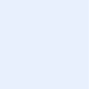 [    ]Assinatura do(a) Requerente** Pode ser Inserido Assinatura Digital